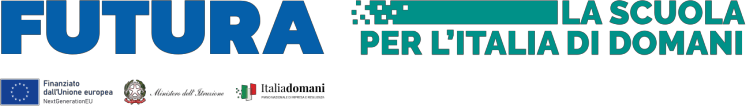 ALL. 1AL DIRIGENTE SCOLASTICOISTITUTO COMPRENSIVO 3° CIRCOLO - DE AMICIS VIBO VALENTIADOMANDA DI PARTECIPAZIONE ALL’AVVISO PUBBLICO PER LA SELEZIONE, MEDIANTE PROCEDURA COMPARATIVA, DI PERSONALE DI SUPPORTO OPERATIVO PIANO NAZIONALE DI RIPRESA E RESILIENZA MISSIONE 4: ISTRUZIONE E RICERCAComponente 1 – Potenziamento dell’offerta dei servizi di istruzione: dagli asili nido alle Università, Investimento 1.4: Intervento straordinario finalizzato alla riduzione dei divari territoriali nelle scuole secondarie di primo e di secondo grado e alla lotta alla dispersione scolastica.Azioni di prevenzione e contrasto della dispersione scolastica (D.M. 170/2022)TITOLO PROGETTO: “TRA IL BOSCO E IL MARE: VIAGGIO IN UNA CALABRIA DA SOGNO”CODICE PROGETTO: M4C1I1.4-2022-981-P-12036CUP: F44D22003040006..l.. sottoscritt.. ……………………………………………………………………………………………………………………………….………..……….……Nato/a a ………………………………………….……………………………..……...………….. (…………………) il ………………………………..…….residente a ………………………………………….……………………………………………………………………………….……………….….. (…….....)in via/piazza ………………………………………………………………………...………………………………… n. ……. CAP ………………....………telefono ……………………………………… cell. ……..…………………..…………… e-mail …………………..………………..…………….…………codice fiscale …………..………………….………………………………… titolo di studio: ………………………….……….………………………...CHIEDEdi partecipare alla selezione di cui all’oggetto per l'attribuzione dell'incarico di:Assistente amministrativo		Collaboratore scolasticoA tal fine, valendosi delle disposizioni di cui all'art. 46 del DPR 28/12/2000 n. 445, consapevole delle sanzioni stabilite per le false attestazioni e mendaci dichiarazioni, previste dal Codice Penale e dalle Leggi speciali in materia:DICHIARAsotto la personale responsabilità di:essere in possesso della cittadinanza italiana o di uno degli Stati membri dell’Unione europea;godere dei diritti civili e politici;non aver riportato condanne penali e non essere destinatario di provvedimenti che riguardanol’applicazione di misure di prevenzione, di decisioni civili e di provvedimenti amministrativi iscritti nel casellario giudiziale;essere a conoscenza di non essere sottoposto a procedimenti penali.essere in possesso dei requisiti essenziali previsti dall’art. 1 del presente avviso.aver preso visione dell’Avviso e di approvarne senza riserva ogni contenuto.Impegnarsi a non presentare domanda di trasferimento su altre scuole per il periodo di espletamento del progetto.DICHIARAInoltre, di essere in possesso dei sotto elencati titoli culturali e professionali e di servizio previsti dall’art. 3 dell’Avviso:Allega alla presente: Fotocopia documento di identità in corso di validità;   Curriculum Vitae sottoscritto.Luogo e data __________________________________ 			Firma ________________________Il/la sottoscritto/a con la presente, ai sensi degli articoli 13 e 23 del D.Lgs. 196/2003 (di seguito indicato come “Codice Privacy”) e successive modificazioni ed integrazioni,AUTORIZZAL’ ISTITUTO COMPRENSIVO 3° CIRCOLO - DE AMICIS di Vibo Valentia al trattamento, anche con l’ausilio di mezzi informatici e telematici, dei dati personali forniti dal sottoscritto; prende inoltre atto che, ai sensi del “Codice Privacy”, titolare del trattamento dei dati è l’Istituto sopra citato e che il sottoscritto potrà esercitare, in qualunque momento, tutti i diritti di accesso ai propri dati personali previsti dall’art. 7 del “Codice Privacy” (ivi inclusi, a titolo esemplificativo e non esaustivo, il diritto di ottenere la conferma dell’esistenza degli stessi, conoscerne il contenuto e le finalità e modalità di trattamento, verificarne l’esattezza, richiedere eventuali integrazioni, modifiche e/o la cancellazione, nonché l’opposizione al trattamento degli stessi).Luogo e data _____________________________________ Firma __________________________________ALL. 2AL DIRIGENTE SCOLASTICOISTITUTO COMPRENSIVO 3° CIRCOLO - DE AMICIS VIBO VALENTIADICHIARAZIONE DI DISPONIBILITA’ DSGAPIANO NAZIONALE DI RIPRESA E RESILIENZA MISSIONE 4: ISTRUZIONE E RICERCAComponente 1 – Potenziamento dell’offerta dei servizi di istruzione: dagli asili nido alle Università, Investimento 1.4: Intervento straordinario finalizzato alla riduzione dei divari territoriali nelle scuole secondarie di primo e di secondo grado e alla lotta alla dispersione scolastica.Azioni di prevenzione e contrasto della dispersione scolastica (D.M. 170/2022)TITOLO PROGETTO: “TRA IL BOSCO E IL MARE: VIAGGIO IN UNA CALABRIA DA SOGNO”CODICE PROGETTO: M4C1I1.4-2022-981-P-12036CUP: F44D22003040006..l.. sottoscritt.. ……………………………………………………………………………………………………………………………….……..……….……nato a ……………………………………………….……………………………..……...………….. (…………………) il ……………………………..…….residente a ………………………………………….……………………………………………………………………………….……………….. (…….....)in via/piazza ………………………………………………………………………...………………………………… n. ……. CAP ……….……….………telefono …………………………………… cell. ……..……………..………………… e-mail ……………………………….………..……………………in qualità di DSGA, ai sensi degli artt. 46 e 47 del D.P.R. m.445/2000, consapevole della responsabilità e delle conseguenze civili e penali previste in caso di rilascio di dichiarazioni mendaci e/o formazione di atti falsi e/o uso degli stessi, secondo le disposizioni richiamate all’art.76 del citato D.R.T. n.445/2000, DICHIARAla propria disponibilità a svolgere le attività aggiuntive (Attività specialistiche di supporto tecnico e organizzativo al RUP) connesse al proprio profilo di riferimento per la realizzazione del seguente Progetto: Azioni di prevenzione e contrasto alla dispersione scolastica (D.M.170-2022) M4C1I1.4-2022-981-P-12036. Dichiara, altresì: di aver preso visione dei compiti specifici indicati nell’avviso interno, relativi al proprio profilo professionale; di non trovarsi in nessuna delle condizioni di incompatibilità.Il/la sottoscritto/a, ai sensi del D.lgs.196/2003, del Regolamento U.E 2016/679 e ss.mm.ii., autorizza l’Istituto Comprensivo 3° Circolo- De Amicis di Vibo Valentia al trattamento dei dati contenuti nella presente autocertificazione esclusivamente nell’ambito e per i fini istituzionali della Pubblica Amministrazione. Data _____________________                                             Firma, _________________________________________TITOLI VALUTABILITITOLI VALUTABILIPUNTEGGIVALUTAZIONE A CURA DEL CANDIDATOVALUTAZIONE A CURA DELLA SCUOLATitoli di studioLaurea quinquennale specifica richiesta o equipollente (si valuta un solo titolo)Punti: 10Titoli di studioLaurea triennale pertinente (si valuta un solo titolo - si valuta solo in caso il/la candidato/a sia sprovvisto di Laurea quinquennale)Punti: 5Titoli di studioDiploma di Istruzione Secondaria *(si valuta solo in caso il/la candidato/a sia sprovvisto di Laurea)Punti: 2Titoli di studioMaster o Corso di Perfezionamento post-laurea, c/o Università e/o Enti riconosciuti – attinente al settore richiesto (max 1)Punti: 3Titoli Culturali Specifici e/o PubblicazioniCorsi di formazione e/o partecipazione a seminari pertinenti alla tipologia di interventoPunti: 1 per ogni corso (max 2 punti)Titoli Culturali Specifici e/o PubblicazioniCertificazioni inerenti alla Sicurezza (Lg 81/08) * (si valuta un solo titolo)Punti: 1Titoli Culturali Specifici e/o PubblicazioniPubblicazioni attinente all’incarico da svolgere Punti: 1 per ogni titolo (max 2 punti)Titoli di Servizio o LavoroDocenza in Istituto scolastico statale o paritario nella classe di concorso attinente la tipologia di interventoOvvero, attività scolastica per il proprio profilo professionale (ATA)Punti: 1 per ogni anno(max 20 punti)Titoli di Servizio o LavoroPregresse esperienze nel settore di pertinenza inerenti la figura oggetto di selezione Punti: 1 per ogni incarico svolto (max 20 punti)Competenze di informaticaCompetenze informatiche certificate (max 3)Punti: 2 per ogni  corso (max 6 punti)TOTALETOTALETOTALETOTALE